       ---讓生命更高更遠   學習講義各位年輕的朋友：    為了看清楚海的全貌、尋找適合的航向，水手會登臨艦首、尋找燈塔；為了回顧前程、掌握前進的方向，行者會在路途中登高、瞭望，在人生的旅途上，你是如何依靠生命的導師作你的燈塔、提升你的瞭望高度呢？    本單元我們將一起來學習:思考一：［立志］與定目標有何不同？藉下列各國諺語思考、討論一下，你認同這樣的生活態度嗎?       Q聊一聊；你對自己從小至今的志向中，哪個是最看重的呢?       立志有什麼重要?  和他人、名人相較，我的立志有何異同？     思考二:為何要立志？－－認識名人對立志的看法，他們又立了什麼志向？ 思考三與討論：哪些人的人生志向是你想效法的?請試著以雷達圖分析他的成功因素?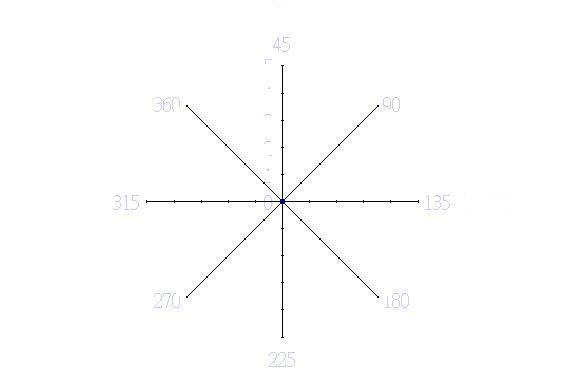     思考四:由影響力等因素作進階討論： 《青年的四個大夢》中指出:尋求人生的價值—自我統整到人生的終極意義尋求良師益友—三人行必有我師尋求終生的事業—自我探索到生命方向的 確立      愛的尋求—曾經共同擁有的成長與記憶若由此思考你的生命目標，你認為怎樣是成功的人生？你想對自己的人生立定怎樣的志向?    恭喜你，完成今日所有的思考、討論與規劃的練習，嘗試作為一位為自己的人生認真思考      的大學生！接下來，請統整今日所學，用心找一位最能幫助你確立方向的生命典範，並          根據八個面向蒐集資訊，一一觀察後，作成簡要報告。『內含1.我的典範簡介2.選定原因3.雷達圖分析他的人生4.釐定自己想學的面向5.描繪15年後的自己…』（請  於10月18日準時繳回，作為本階段期中成績） EE平台化？